ضوابط المفاضلة بين المرشحينلجائزة مكتب التربية العربي لدول الخليج للتفوق الدراسي(الدورة الثالثة عشر)ضوابط الترشيح للجائزة:أن يكون المرشح سعودي الجنسية.أن يكون حاصل على الدرجات النهائية في اختبارات نهاية العام الدراسي الماضي ومتقن لجميع مهارات الطلبة المرحلة الابتدائية.أن يكون مرشح المرحلة الابتدائية من طلبة الصف السادس ومرشح المرحلة المتوسطة من طلبة الصف الثالث ومرشح المرحلة الثانوية من طلبة الصف الثالث في العام الدراسي الحالي 1441/1442هـيرشح طالب وطالبة فقط عن كل إدارة تعليم ويرفع باستمارات المرشحين وشواهد الترشيح للجنة في الوزارة على الإيميل التالي:للبنات (jksulmi@moe.gov.sa)تتم المفاضلة بين المرشحين من إدارات التعليم من قبل لجنة الجائزة بالوزارة ويتم اختيار طالب وطالبة من كل مرحلة دراسية, بواقع ثلاثة طلاب وثلاث طالبات من جميع المرشحين من إدارات التعليم.ضوابط المفاضلة بين المرشحين:المشاركة في المنافسات والمسابقات المحلية والإقليمية والعالمية.المشاركة الفاعلة في البرامج والأنشطة في جميع المجالات.المشاركة في برامج ودورات خاصة أو على مستوى التعليمالتميز في الجوانب السلوكيةمع أهمية إرفاق الشواهد المعتمدة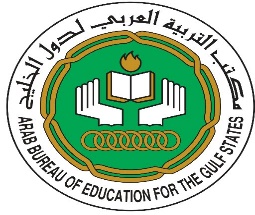 استمارة ترشيح لجائزة مكتب التربية العربي لدول الخليج "الدورة الثالثة عشر"لعام 1442هـالمنطقة التعليمية:المنطقة التعليمية:اسم الطالب/ـة المرشح رباعيا:اسم الطالب/ـة المرشح رباعيا:اسم الطالب/ـة المرشح رباعيا:بنين (     )بنات (     )بنات (     )تاريخ الميلاد:تاريخ الميلاد:تاريخ الميلاد:تاريخ الميلاد:تاريخ الميلاد:الصف والمرحلة الدراسية:الصف والمرحلة الدراسية:الصف والمرحلة الدراسية:الصف والمرحلة الدراسية:السادس ابتدائي (     )السادس ابتدائي (     )السادس ابتدائي (     )الثالث متوسط (     )الثالث متوسط (     )الثالث ثانوي (     )اسم المدرسة:اسم المدرسة:هاتف المدرسة:هاتف المدرسة:هاتف المنزل:هاتف المنزل:رقم جوال المرشح:رقم جوال المرشح: